Katolička osnovna škola u ViroviticiJelovnik od  24.01.-28.01.2022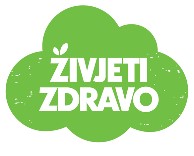 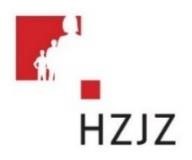 Škola zadržava pravo izmjene jelovnika zbog prenamjene namirnica i rasporeda dostave hrane!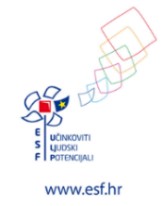 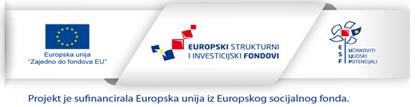 Doručak Ručak Užina Ponedjeljak24.01.2022Zobene pahuljice s mlijekomTjestenina sa špekom i jajimaZelena salataPudingUtorak25.01.2022Kukuruzni kruhPaštetaAcidofilno mlijekoRagu od puretine i povrćaKruhVoćeSrijeda26.01.2022KruhMarmelada, maslacČajGulaš od junetine s noklicamaČetvrtak27.01.2022Kukuruzna kockaDimljeni sirKuhano jajeKefirHamburger od puretineEuforijaPetak28.01.2022KruhMed, maslacČajPržene lignjeKrumpir s blitvomSalataČajni kolutići